DATA: 06/08/2020ESCOLA:____________________________________________________NOME COMPLETO:__________________________________________________PROFESSORA: AMANDA ROCHADISCIPLINA: ARTESERIE: 1º e 2º ANOFOTOGRAFIA:  A FOTOGRAFIA É UMA DAS LINGUAGENS DA ARTE( É UMA DAS FORMAS QUE A ARTE CHEGA ATÉ NÓS).ANTES DA INVENÇÃO DA MÁQUINA FOTOFRAFICA, QUEM EXERCIA A FUNÇÃO DE REGISTRAR AS COISAS OU FATOS IMPORTANTES ERAM OS PINTORES. A PRIMEIRA FOTOGRAFIA RECONHECIDA É UMA IMAGEM PRODUZIDA EM 1826 PELO FRANCÊS JOSEPH NICÉPHORE NIÉPCE.ATIVIDADESCOM O AUXÍLIO DE UM FAMILIAR VOCÊS TERÃO QUE CRIAR UMA MÁQUINA FOTOGRÁFICA, BEM COMO AS IMAGENS QUE IRÃO SAIR DESSE NOSSA MÁQUINA FOTOGRAFICA.PARA ISSO VOCÊ IRÁ PRECISAR: DE UM PEDAÇO DE PAPELÃO, TESOURA, COLA, FOLHA SULFITE E OUTROS MATERIAIS PARA DESENHAR.OBSERVAÇÃO: SE VOCÊS NÃO CONSEGUIREM ACESSAR O LINK ABAIXO, ENTAO COPIE O LINK  E COLE NA BARRA DO GOOGLE. DEPOIS É SÓ CLICAR ENTER E LOGO APARECERÁ UM VÍDEO CURTÍSSIMO EXPLICANDO COMO FAZERLINK: https://br.pinterest.com/pin/687221224381198058/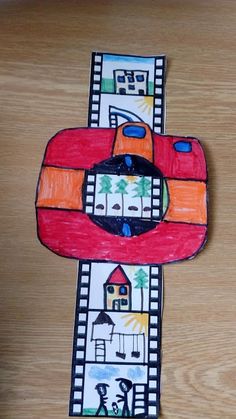 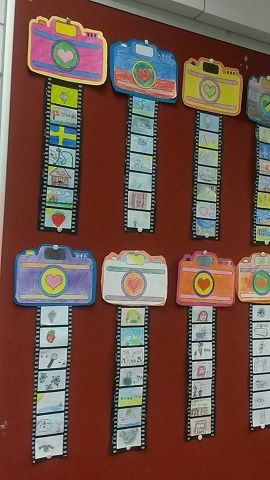 